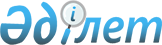 Об установлении размеров ставок фиксированного суммарного налога
					
			Утративший силу
			
			
		
					Решение маслихата города Рудного Костанайской области от 29 февраля 2008 года № 61. Зарегистрировано Управлением юстиции города Рудного Костанайской области 4 апреля 2008 года № 9-2-103. Утратило силу решением маслихата города Рудного Костанайской области от 10 апреля 2009 № 189

      Сноска. Утратило силу решением маслихата города Рудного Костанайской области от 10.04.2009 № 189.

      В соответствии со статьей 394 Кодекса Республики Казахстан "О налогах и других обязательных платежах в бюджет" (Налоговый кодекс), постановлением Правительства Республики Казахстан от 23 октября 2006 года № 1016 "Об утверждении размеров минимальных и максимальных базовых ставок фиксированного суммарного налога" маслихат РЕШИЛ:



      1. Установить размеры ставок фиксированного суммарного налога с единицы объекта налогообложения на административной территории города Рудного согласно приложению.



      2. Контроль над исполнением данного решения возложить на председателя ревизионной комиссии Рудненского городского маслихата.



      3. Настоящее решение вводится в действие по истечении десяти календарных дней после дня его первого официального опубликования.      Председатель внеочередной сессии 

      городского маслихата                       А. Маханько      Секретарь городского маслихата             В. Лощинин

Приложение         

к решению маслихата    

от 29 февраля 2008 года  

№ 61            

Размеры ставок фиксированного суммарного налога с единицы объекта налогообложения на административной территории города Рудного
					© 2012. РГП на ПХВ «Институт законодательства и правовой информации Республики Казахстан» Министерства юстиции Республики Казахстан
				№ п/ п
Наименование объекта налогообложения
Ставка фиксированного суммарного налога на единицу объекта налогообложения в год (в месячных расчетных показателях)
1Игровой автомат без денежного выигрыша, предназначенный для проведения игры с одним игроком102Игровой автомат без денежного выигрыша, предназначенный для проведения игры с участием более одного игрока153Персональный компьютер, используемый для проведения игры104Игровая дорожка855Карт256Бильярдный стол37